ПРОЕКТ СОВЕТ ДЕПУТАТОВ НОВОМОНОШКИНСКОГО   СЕЛЬСОВЕТАЗАРИНСКОГО   РАЙОНА   АЛТАЙСКОГО КРАЯ	   Р Е Ш Е Н И Е00.00.2019                                                                                                                                  №00с. НовомоношкиноО внесении изменений вРешение Совета Депутатов Новомоношкинского сельсовета Заринского района Алтайского краяот 30.10.2017 № 31В соответствии со статьей 22 Устава муниципального образования Новомоношкинский сельсовет Заринского района Алтайского края Совет депутатов Новомоношкинского сельсоветаРЕШИЛ:1. Вывести из состава административной комиссии:Нестерову Наталью Владимировну - секретаря Администрации сельсовета, секретаря административной комиссии;Голованову Елену Викторовну - члена административной комиссии;Громову Валентину Федоровну - члена административной комиссии;Мироненко Артем Александрович- оперуполномоченный полиции, член административной комиссии.2. Ввести в состав административной комиссии:Полянскую Олесю Анатольевну - секретаря Администрации сельсовета, секретаря административной комиссии;Семенюк Елену Яковлевну - члена административной комиссии;Механошина Павла Николаевича - члена административной комиссии;Май Владимира Александровича –  оперуполномоченного полиции, члена административной комиссии.3. Обнародовать решение в установленном порядке.4. Контроль за исполнением настоящего решения возложить на постоянную комиссию по социально- правовым вопросам.Глава сельсовета                                                             ___________Л.П. Кожевникова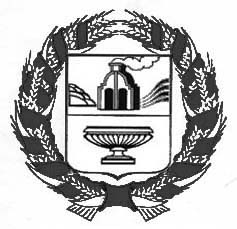 